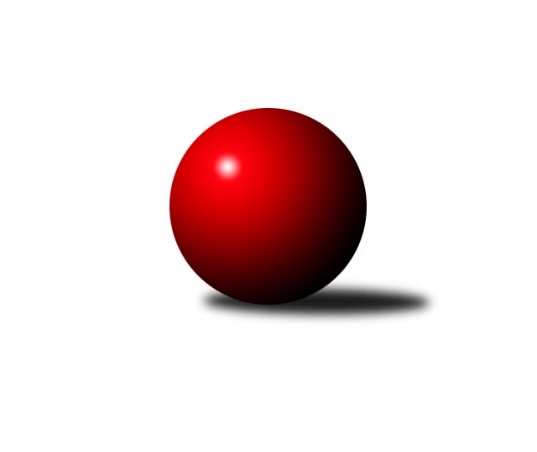 Č.12Ročník 2022/2023	12.2.2023Nejlepšího výkonu v tomto kole: 1632 dosáhlo družstvo: TJ Teplice Letná COkresní přebor - skupina B 2022/2023Výsledky 12. kolaSouhrnný přehled výsledků:KO Česká Kamenice B	- TJ Teplice Letná D	6:0	1603:1463	7.0:1.0	9.2.TJ Lokomotiva Ústí n. L. D	- Sokol Roudnice nad Labem	5:1	1621:1589	4.0:4.0	9.2.SKK Bohušovice C	- TJ Teplice Letná C	2:4	1621:1632	4.5:3.5	10.2.Sokol Ústí n. L. C	- Sokol Ústí n. L. B	4:2	1543:1538	5.0:3.0	10.2.TJ Union Děčín	- TJ Kovostroj Děčín C		dohrávka		21.2.Tabulka družstev:	1.	TJ Lokomotiva Ústí n. L. D	12	10	0	2	53.5 : 18.5 	57.5 : 38.5 	 1628	20	2.	Sokol Ústí n. L. C	12	8	0	4	42.5 : 29.5 	55.0 : 41.0 	 1536	16	3.	TJ Union Děčín	11	7	0	4	41.0 : 25.0 	56.0 : 32.0 	 1556	14	4.	TJ Kovostroj Děčín C	11	7	0	4	38.0 : 28.0 	51.0 : 37.0 	 1638	14	5.	Sokol Ústí n. L. B	12	7	0	5	44.0 : 28.0 	53.5 : 42.5 	 1580	14	6.	KO Česká Kamenice B	12	7	0	5	41.0 : 31.0 	55.0 : 41.0 	 1524	14	7.	Sokol Roudnice nad Labem	12	6	0	6	33.5 : 38.5 	47.0 : 49.0 	 1569	12	8.	TJ Teplice Letná C	12	5	0	7	31.0 : 41.0 	40.0 : 56.0 	 1535	10	9.	SKK Bohušovice C	12	1	0	11	16.0 : 56.0 	33.0 : 63.0 	 1480	2	10.	TJ Teplice Letná D	12	1	0	11	13.5 : 58.5 	24.0 : 72.0 	 1452	2Podrobné výsledky kola:	 KO Česká Kamenice B	1603	6:0	1463	TJ Teplice Letná D	Miroslav Král	 	 182 	 192 		374 	 2:0 	 339 	 	176 	 163		Jana Jarošová	Eva Říhová	 	 189 	 197 		386 	 2:0 	 352 	 	164 	 188		Jana Němečková	Libor Hekerle	 	 204 	 224 		428 	 2:0 	 385 	 	194 	 191		Kryštof Rusek	Jiří Malec	 	 212 	 203 		415 	 1:1 	 387 	 	181 	 206		Ivan Králikrozhodčí: František KončickýNejlepší výkon utkání: 428 - Libor Hekerle	 TJ Lokomotiva Ústí n. L. D	1621	5:1	1589	Sokol Roudnice nad Labem	Jaroslav Vorlický	 	 213 	 206 		419 	 1:1 	 412 	 	195 	 217		Petr Došek	Tomáš Kocman	 	 175 	 162 		337 	 0:2 	 359 	 	182 	 177		Josef Kecher	Matěj Petýrek	 	 237 	 211 		448 	 2:0 	 403 	 	209 	 194		Radek Plicka	Kristýna Vorlická	 	 209 	 208 		417 	 1:1 	 415 	 	210 	 205		Pavel Hlůžekrozhodčí: Eugen ŠkurlaNejlepší výkon utkání: 448 - Matěj Petýrek	 SKK Bohušovice C	1621	2:4	1632	TJ Teplice Letná C	Tereza Brožková	 	 172 	 211 		383 	 1:1 	 402 	 	195 	 207		Jindřich Hruška	Magdalena Šabatová	 	 160 	 196 		356 	 0:2 	 467 	 	212 	 255		Michal Horňák	Josef Devera ml.	 	 207 	 247 		454 	 1.5:0.5 	 391 	 	207 	 184		Martin Soukup	Roman Filip	 	 213 	 215 		428 	 2:0 	 372 	 	183 	 189		Jan Brhlík st.rozhodčí: Josef Devera ml.Nejlepší výkon utkání: 467 - Michal Horňák	 Sokol Ústí n. L. C	1543	4:2	1538	Sokol Ústí n. L. B	Pavel Nováček	 	 210 	 203 		413 	 2:0 	 397 	 	207 	 190		Pavel Mihalík	Simona Puschová	 	 210 	 204 		414 	 2:0 	 373 	 	181 	 192		Jiří Pulchart	Petr Šanda	 	 163 	 190 		353 	 1:1 	 363 	 	174 	 189		Eugen Šroff	Adolf Michel *1	 	 174 	 189 		363 	 0:2 	 405 	 	199 	 206		Petr Staněkrozhodčí: Kuneš Jaroslavstřídání: *1 od 51. hodu Jaroslav KunešNejlepší výkon utkání: 414 - Simona PuschováPořadí jednotlivců:	jméno hráče	družstvo	celkem	plné	dorážka	chyby	poměr kuž.	Maximum	1.	Filip Dítě 	TJ Union Děčín	437.87	293.9	144.0	4.5	5/7	(456)	2.	Petr Staněk 	Sokol Ústí n. L. B	432.72	298.7	134.0	4.3	6/6	(464)	3.	Kristýna Vorlická 	TJ Lokomotiva Ústí n. L. D	424.76	292.9	131.8	6.6	7/7	(449)	4.	Miroslav Rejchrt 	TJ Kovostroj Děčín C	424.60	289.2	135.4	4.6	5/5	(444)	5.	Petr Došek 	Sokol Roudnice nad Labem	421.97	289.3	132.7	6.2	6/7	(455)	6.	Pavel Nováček 	Sokol Ústí n. L. C	420.38	292.2	128.2	7.5	6/6	(476)	7.	Antonín Hrabě 	TJ Kovostroj Děčín C	417.47	291.4	126.1	6.0	5/5	(456)	8.	Michal Horňák 	TJ Teplice Letná C	411.92	295.7	116.2	12.0	6/6	(467)	9.	Milan Pecha  ml.	TJ Union Děčín	410.44	293.7	116.8	11.9	6/7	(434)	10.	Matěj Petýrek 	TJ Lokomotiva Ústí n. L. D	407.83	290.3	117.5	9.5	6/7	(448)	11.	Pavel Mihalík 	Sokol Ústí n. L. B	405.57	293.7	111.8	13.0	5/6	(439)	12.	Jan Chvátal 	KO Česká Kamenice B	405.00	281.5	123.5	9.5	6/6	(460)	13.	Martin Soukup 	TJ Teplice Letná C	404.61	282.9	121.7	8.8	6/6	(443)	14.	Jaroslav Vorlický 	TJ Lokomotiva Ústí n. L. D	400.94	279.0	121.9	9.4	6/7	(427)	15.	Čestmír Dvořák 	TJ Kovostroj Děčín C	399.00	285.8	113.3	8.3	4/5	(430)	16.	Josef Devera  ml.	SKK Bohušovice C	398.06	282.4	115.7	7.0	6/7	(454)	17.	Jana Sobotková 	TJ Kovostroj Děčín C	393.45	281.2	112.3	11.0	5/5	(426)	18.	Radek Plicka 	Sokol Roudnice nad Labem	391.92	279.0	112.9	9.7	6/7	(427)	19.	Josef Kecher 	Sokol Roudnice nad Labem	391.84	274.7	117.1	9.5	5/7	(427)	20.	Ivan Králik 	TJ Teplice Letná D	389.36	281.6	107.7	11.8	7/7	(441)	21.	Jiří Malec 	KO Česká Kamenice B	389.25	276.1	113.2	12.6	6/6	(446)	22.	Martin Pokorný 	TJ Teplice Letná D	388.90	266.6	122.3	8.2	5/7	(424)	23.	Simona Puschová 	Sokol Ústí n. L. C	388.45	283.9	104.6	9.9	6/6	(423)	24.	Vladislav Janda 	KO Česká Kamenice B	383.00	271.2	111.8	9.1	4/6	(422)	25.	Alois Haluska 	Sokol Roudnice nad Labem	378.40	274.3	104.1	12.4	5/7	(432)	26.	Eugen Šroff 	Sokol Ústí n. L. B	376.05	273.6	102.5	10.4	4/6	(401)	27.	Jiří Pulchart 	Sokol Ústí n. L. B	371.80	267.5	104.3	11.5	4/6	(401)	28.	Libor Hekerle 	KO Česká Kamenice B	371.25	268.0	103.3	13.8	4/6	(428)	29.	Milan Wundrawitz 	Sokol Ústí n. L. B	369.50	271.0	98.5	12.9	4/6	(389)	30.	Miroslav Král 	KO Česká Kamenice B	368.16	268.2	100.0	12.9	5/6	(478)	31.	Magdalena Šabatová 	SKK Bohušovice C	364.75	261.4	103.4	13.8	6/7	(390)	32.	Jindřich Hruška 	TJ Teplice Letná C	363.28	257.5	105.8	13.6	5/6	(402)	33.	Vladimír Chrpa 	Sokol Roudnice nad Labem	360.27	267.9	92.3	16.3	5/7	(411)	34.	Sabina Formánková 	TJ Teplice Letná C	353.67	255.0	98.7	14.0	4/6	(387)	35.	Petr Šanda 	Sokol Ústí n. L. C	350.97	252.2	98.8	14.3	5/6	(395)	36.	Markéta Matějáková 	TJ Teplice Letná D	349.10	255.4	93.8	15.2	5/7	(401)	37.	Jan Baco 	TJ Union Děčín	345.47	259.1	86.4	16.7	5/7	(361)	38.	Jana Jarošová 	TJ Teplice Letná D	324.57	234.6	89.9	17.9	7/7	(371)	39.	Sylva Vahalová 	SKK Bohušovice C	305.00	226.5	78.5	20.1	5/7	(350)		Martin Lukeš 	TJ Teplice Letná C	431.33	295.3	136.0	6.3	1/6	(462)		Roman Filip 	SKK Bohušovice C	429.33	296.0	133.3	4.7	3/7	(432)		Jiří Semerád 	SKK Bohušovice C	424.00	301.0	123.0	3.0	1/7	(424)		Josef Matoušek 	TJ Lokomotiva Ústí n. L. D	415.63	288.3	127.4	7.6	4/7	(459)		Petr Veselý 	TJ Kovostroj Děčín C	403.07	272.7	130.3	9.5	3/5	(437)		Petr Kumstát 	TJ Union Děčín	401.50	270.3	131.2	5.8	3/7	(412)		Pavel Hlůžek 	Sokol Roudnice nad Labem	401.33	283.0	118.3	10.7	3/7	(415)		Jiří Kyral 	Sokol Ústí n. L. C	399.00	256.0	143.0	6.0	1/6	(399)		Eva Říhová 	KO Česká Kamenice B	396.25	287.3	109.0	12.0	1/6	(402)		Jan Brhlík  st.	TJ Teplice Letná C	395.00	274.0	121.0	11.5	2/6	(418)		Jitka Sottnerová 	TJ Lokomotiva Ústí n. L. D	394.17	286.7	107.5	9.7	3/7	(405)		Jan Pecha 	TJ Union Děčín	391.67	283.5	108.2	10.3	4/7	(403)		Tomáš Kocman 	TJ Lokomotiva Ústí n. L. D	385.67	278.9	106.8	7.8	3/7	(421)		Kryštof Rusek 	TJ Teplice Letná D	381.88	273.5	108.4	10.1	2/7	(392)		Jaroslav Kuneš 	Sokol Ústí n. L. C	379.33	276.2	103.2	12.3	3/6	(414)		Tomáš Rabas 	TJ Teplice Letná D	378.50	273.5	105.0	13.0	2/7	(383)		Luďka Maříková 	SKK Bohušovice C	376.50	271.2	105.3	12.4	4/7	(408)		Václav Pavelka 	TJ Union Děčín	374.38	279.8	94.6	15.3	4/7	(400)		Tereza Brožková 	SKK Bohušovice C	372.00	263.7	108.3	12.0	3/7	(383)		Adolf Michel 	Sokol Ústí n. L. C	358.00	252.0	106.0	14.0	1/6	(358)		Jana Němečková 	TJ Teplice Letná D	354.83	256.0	98.8	17.2	2/7	(367)		Eva Staňková 	TJ Teplice Letná C	354.33	259.8	94.6	15.5	2/6	(391)		Petr Prouza  st.	SKK Bohušovice C	352.50	256.0	96.5	15.5	2/7	(369)		Martin Dítě 	TJ Union Děčín	334.00	245.0	89.0	12.0	1/7	(334)		Kamil Navrátil 	TJ Union Děčín	327.33	248.5	78.8	19.7	2/7	(338)		Olga Urbanová 	KO Česká Kamenice B	289.00	213.5	75.5	23.5	1/6	(294)		František Mourek 	TJ Union Děčín	286.00	212.0	74.0	26.0	1/7	(286)		Karel Šrámek 	TJ Teplice Letná D	264.00	197.0	67.0	33.0	1/7	(264)Sportovně technické informace:Starty náhradníků:registrační číslo	jméno a příjmení 	datum startu 	družstvo	číslo startu
Hráči dopsaní na soupisku:registrační číslo	jméno a příjmení 	datum startu 	družstvo	24256	Adolf Michel	10.02.2023	Sokol Ústí n. L. C	Program dalšího kola:13. kolo16.2.2023	čt	17:00	KO Česká Kamenice B - TJ Union Děčín	17.2.2023	pá	17:00	Sokol Ústí n. L. B - TJ Lokomotiva Ústí n. L. D	17.2.2023	pá	17:00	Sokol Roudnice nad Labem - TJ Kovostroj Děčín C	18.2.2023	so	16:07	TJ Teplice Letná C - Sokol Ústí n. L. C	Nejlepší šestka kola - absolutněNejlepší šestka kola - absolutněNejlepší šestka kola - absolutněNejlepší šestka kola - absolutněNejlepší šestka kola - dle průměru kuželenNejlepší šestka kola - dle průměru kuželenNejlepší šestka kola - dle průměru kuželenNejlepší šestka kola - dle průměru kuželenNejlepší šestka kola - dle průměru kuželenPočetJménoNázev týmuVýkonPočetJménoNázev týmuPrůměr (%)Výkon4xMichal HorňákTeplice C4672xMichal HorňákTeplice C121.174671xJosef Devera ml.Bohušovice C4543xJosef Devera ml.Bohušovice C117.794542xMatěj PetýrekLok. Ústí n/L. D4484xAntonín HraběKovostroj C113.194091xLibor HekerleČ. Kamenice B4283xRoman FilipBohušovice C111.054282xRoman FilipBohušovice C4282xSimona PuschováSok. Ústí C110.534141xJaroslav VorlickýLok. Ústí n/L. D4198xPavel NováčekSok. Ústí C110.26413